NALA 2023 Annual General Meeting (AGM) Booking Form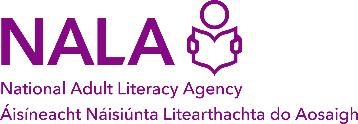 The NALA 2023 AGM will be held on Date: 	13 May 2023Time: 	11:00am to 1:00pmVenue: The Ashling Hotel, 10 - 13 Parkgate St, Dublin 8, D08 P38N.Register online at www.nala.ie or by returning this form by 10 May 2023. Return by:email: membership@nala.ie orpost: Freepost, NALA, Sandford Lodge, Sandford Close, Ranelagh, Dublin 6. D06 YF65Each Free Member and Individual Member who attends the NALA AGM will have one vote to decide on the AGM agenda items and to elect the Officers and Directors.Each Small and Large Organisational Member may send up to three delegates to vote at NALA’s AGM. Each delegate who attends the NALA AGM will have one vote to decide on the AGM agenda items and to elect the Officers and Directors The names of each delegate who will attend the NALA AGM must be listed in this booking form.Please note that membership fees (if applicable) must be paid by 13 April 2023 for a Member to be entitled to vote at the NALA AGM.The NALA 2023 AGM will be held on Date: 	13 May 2023Time: 	11:00am to 1:00pmVenue: The Ashling Hotel, 10 - 13 Parkgate St, Dublin 8, D08 P38N.Register online at www.nala.ie or by returning this form by 10 May 2023. Return by:email: membership@nala.ie orpost: Freepost, NALA, Sandford Lodge, Sandford Close, Ranelagh, Dublin 6. D06 YF65Each Free Member and Individual Member who attends the NALA AGM will have one vote to decide on the AGM agenda items and to elect the Officers and Directors.Each Small and Large Organisational Member may send up to three delegates to vote at NALA’s AGM. Each delegate who attends the NALA AGM will have one vote to decide on the AGM agenda items and to elect the Officers and Directors The names of each delegate who will attend the NALA AGM must be listed in this booking form.Please note that membership fees (if applicable) must be paid by 13 April 2023 for a Member to be entitled to vote at the NALA AGM.The NALA 2023 AGM will be held on Date: 	13 May 2023Time: 	11:00am to 1:00pmVenue: The Ashling Hotel, 10 - 13 Parkgate St, Dublin 8, D08 P38N.Register online at www.nala.ie or by returning this form by 10 May 2023. Return by:email: membership@nala.ie orpost: Freepost, NALA, Sandford Lodge, Sandford Close, Ranelagh, Dublin 6. D06 YF65Each Free Member and Individual Member who attends the NALA AGM will have one vote to decide on the AGM agenda items and to elect the Officers and Directors.Each Small and Large Organisational Member may send up to three delegates to vote at NALA’s AGM. Each delegate who attends the NALA AGM will have one vote to decide on the AGM agenda items and to elect the Officers and Directors The names of each delegate who will attend the NALA AGM must be listed in this booking form.Please note that membership fees (if applicable) must be paid by 13 April 2023 for a Member to be entitled to vote at the NALA AGM.The NALA 2023 AGM will be held on Date: 	13 May 2023Time: 	11:00am to 1:00pmVenue: The Ashling Hotel, 10 - 13 Parkgate St, Dublin 8, D08 P38N.Register online at www.nala.ie or by returning this form by 10 May 2023. Return by:email: membership@nala.ie orpost: Freepost, NALA, Sandford Lodge, Sandford Close, Ranelagh, Dublin 6. D06 YF65Each Free Member and Individual Member who attends the NALA AGM will have one vote to decide on the AGM agenda items and to elect the Officers and Directors.Each Small and Large Organisational Member may send up to three delegates to vote at NALA’s AGM. Each delegate who attends the NALA AGM will have one vote to decide on the AGM agenda items and to elect the Officers and Directors The names of each delegate who will attend the NALA AGM must be listed in this booking form.Please note that membership fees (if applicable) must be paid by 13 April 2023 for a Member to be entitled to vote at the NALA AGM.The NALA 2023 AGM will be held on Date: 	13 May 2023Time: 	11:00am to 1:00pmVenue: The Ashling Hotel, 10 - 13 Parkgate St, Dublin 8, D08 P38N.Register online at www.nala.ie or by returning this form by 10 May 2023. Return by:email: membership@nala.ie orpost: Freepost, NALA, Sandford Lodge, Sandford Close, Ranelagh, Dublin 6. D06 YF65Each Free Member and Individual Member who attends the NALA AGM will have one vote to decide on the AGM agenda items and to elect the Officers and Directors.Each Small and Large Organisational Member may send up to three delegates to vote at NALA’s AGM. Each delegate who attends the NALA AGM will have one vote to decide on the AGM agenda items and to elect the Officers and Directors The names of each delegate who will attend the NALA AGM must be listed in this booking form.Please note that membership fees (if applicable) must be paid by 13 April 2023 for a Member to be entitled to vote at the NALA AGM.Free or Individual Membership of NALA:Free or Individual Membership of NALA:Free or Individual Membership of NALA:Free or Individual Membership of NALA:Free or Individual Membership of NALA:NameAddressI will attend NALA’s AGM on 13 May 2023I will attend NALA’s AGM on 13 May 2023I will attend NALA’s AGM on 13 May 2023Member’s signature: Member’s signature: Organisational Membership of NALA:Organisational Membership of NALA:Organisational Membership of NALA:Organisational Membership of NALA:Organisational Membership of NALA:OrganisationOrganisationContact PersonContact PersonTelephone/EmailTelephone/EmailThe 3 delegates who will represent our organisation at NALA’s AGM on 13 May 2023 are:   The 3 delegates who will represent our organisation at NALA’s AGM on 13 May 2023 are:   The 3 delegates who will represent our organisation at NALA’s AGM on 13 May 2023 are:   The 3 delegates who will represent our organisation at NALA’s AGM on 13 May 2023 are:   The 3 delegates who will represent our organisation at NALA’s AGM on 13 May 2023 are:   NameNameNameNon-voting representatives of your organisation who will attend NALA’s AGM:Non-voting representatives of your organisation who will attend NALA’s AGM:Non-voting representatives of your organisation who will attend NALA’s AGM:Non-voting representatives of your organisation who will attend NALA’s AGM:Non-voting representatives of your organisation who will attend NALA’s AGM:(Please list names)(Please list names)(Please list names)(Please list names)(Please list names)Signed by authorised signatory of the Organisational Member:Signed by authorised signatory of the Organisational Member:Signed by authorised signatory of the Organisational Member:Signed by authorised signatory of the Organisational Member: